Пояснительная запискаВ основе обучающего материала лежит изучение основных принципов механической передачи движения и элементарное программирование. Работая индивидуально, парами, или в командах, учащиеся младшего школьного возраста могут учиться создавать и программировать модели, проводить исследования, составлять отчёты и обсуждать идеи, возникающие во время работы с этими моделями.На каждом уроке, используя привычные элементы LEGO, а также мотор и датчики, ученик конструирует новую модель, посредством USB-кабеля подключает ее к ноутбуку и программирует действия робота. В ходе изучения учащиеся развивают мелкую моторику кисти, логическое мышление, конструкторские способности, овладевают совместным творчеством, практическими навыками сборки и построения модели, получают специальные знания в области конструирования и моделирования, знакомятся с простыми механизмами.Ребенок получает возможность расширить свой круг интересов и получить новые навыки в таких предметных областях, как Естественные науки, Грамотность, Технология, Математика, Конструирование, Развитие речи.Базовый набор конструктора LEGO WeDo и специальное программное обеспечение являются средством для достижения целого комплекса образовательных задач:развитие творческого мышления при создании действующихмоделей;развитие внимания иаккуратности;развитие словарного запаса и навыков общения при объяснении работымодели;установление причинно-следственных связей;анализ результатов и поиск новыхрешений;коллективная выработка идей, упорство при реализации некоторых из них;экспериментальное	исследование,	оценка	(измерение)	влияния отдельныхфакторов;проведение систематических наблюдений иизмерений;практическое изучение различных математических понятий;использование таблиц для отображения и анализаданных;написание и воспроизведение сценария с использованием модели для наглядности и эмоциональностиэффекта;развитие	мелкой	мускулатуры	пальцев	и	моторики	кисти	рук учащегося.Реализация этой программы в рамках начальной школы помогает развитию коммуникативных навыков учащихся за счет активного взаимодействия детей в ходе групповой проектной деятельности, развивает техническое мышление при работе с 3D редактором LEGO и набором LegoEducationWeDo, так же обучает начальным навыкам программирования.- Актуальность предлагаемой программы определяется запросом со стороны детей и их родителей на программы социально- педагогического развития подростковых  школьников.-Новизна данной программы заключается в том, что в процесс обучения включена проектная деятельность (модуль) с использованием компьютерных технологий, аналитического анализа.Курс разработан для расширения знаний по робототехнике обучающихся 11-15лет. Каждый учащийся стоит перед выбором профессии, и данный курс сможет помочь обучающимся сделать правильный выбор.Цель программы:Сформировать личность, способную самостоятельно ставить учебные цели, проектировать пути их реализации, контролировать и оценивать свои достижения, работать с разными источниками информации, оценивать их и на этой основе формулировать собственное мнение, суждение, оценку, заложить основы информационной компетентности личности, помочь обучающемуся, овладеть методами сбора и накопления информации, а также технологией ее осмысления, обработки и практического применения.Задачи:развить творческие способности и логическое мышление детей;научиться создавать и конструировать механизмы и машины с электроприводом;расширить знания учащихся об окружающем мире, о мире техники;развить умение творчески подходить к решению задач;обучить основам моделирования и программирования, выявить программистские способности школьников;развить коммуникативные способности учащихся, умение работать в паре и группе;развивать умения излагать мысли в четкой логической последовательности, отстаивать свою точку зрения, анализировать ситуацию и самостоятельно находить ответы на вопросы путем логических рассуждений.Возраст детей и их психологические особенностиПрограмма рассчитана на 2 года (68 часов) обучения.Возраст обучающихся - с 10 до 15 лет.Продолжительность занятий – 1 часа (по 40 минут)Количество обучающихся группы – 10 - 12 человек.Изучением технологических процессов лучше всего заниматься на основе добровольного выбора, при переходе в среднее звено:а) В этот период наиболее эффективно обучение основам технического творчества в виде творческой игры.б) Возможность многоступенчатого изучения способов и методов обработки и изготовления предметов, углубления знаний и навыков работы по принципу «От простого, к сложному».г) Навыки и умения, приобретенные в этот период, закрепляются наилучшим образом.В некоторых случаях (индивидуальный подход) можно привлекать ребят и более младшего возраста, в т.ч.:1. По просьбе родителей:а) заинтересованность родителей.б) особый интерес ребёнка.2. По семейным традициям:а) родители - занимаются творчеством.б) учащийся в объединении привлекает своего брата и т. д., что улучшает обстановку в кружке, повышает взаимную ответственность.Особенное внимание необходимо уделить привлечению детей в кружок в следующих случаях:1. По физиологическим и психологическим особенностям:а) дети из неблагополучных и многодетных семей.б) дети из неполных семей или без родителей (дедушка или бабушка).Для снятия комплекса неполноценности и воспитания у других учащихся нормального взаимоотношения, терпимости.2. Также необходимо привлекать обучающихся:а) по рекомендации учителя,б) по персональному приглашению руководителя объединения, что резко увеличивает ответственность подростка.При проведении занятий необходимо культивировать наставничество: более опытный ученик помогает другим, поэтому в каждой группе должны быть наставники из старшего года обучения. Количество наставников зависит от количества учащихся в группе.Планируемые результатыЛичностные:адаптация ребёнка к жизни в социуме, его самореализация;приобретение уверенности в себе;формирование самостоятельности, ответственности, взаимовыручки и взаимопомощи;развитие коммуникативных качеств.Метапредметные:обучение основам 3D моделирования, приобретение навыков геометрических построений, владения математической терминологией, использования его для описания предметов окружающего мира, пространственных представлений и изобразительных умений.изучение различных естественнонаучных тем, получение знания о естественной среде обитания животных в процессе сборки роботизированных моделей, изучая то, как различные условия обитания определяют основные потребности животных;развитие навыков повествования, написания технических статей и работ, сочинения историй, пояснения методов решения, обобщения полученных результатов, выдвижения гипотез;полученных результатов;использование программного обеспечения, проектирование и сборка рабочей модели, целенаправленное применение цифровых технологий, систематизация, объяснение идей при помощи цифровых технологий;применение ИКТ для систематизации мышления. Анализ задач в терминах алгоритмики, практический опыт по написанию компьютерных программ для решения различных задач.В ходе изучения курса выпускник научиться:основам принципов механической передачи движения;работать по предложенными иструкциям;основам программирования;доводить решение задачи до работающей модели;творчески подходить к решению задачи;работать над проектом в команде, эффективно распределять обязанности;излагать мысли в четкой логической последовательности, отстаивать свою точку зрения, анализировать ситуацию и самостоятельно находить ответы на вопросы путем логических рассуждений.Содержание программыВведениеПравила поведение и техника безопасности в кабинете и при работе с конструктором.Правило работы с конструктором LEGO.Применение роботов в современном мире: от детских игрушек, до серьезных научных исследовательских разработок. Демонстрация передовых технологических разработок, представляемых в Токио на Международной выставке роботов. История робототехники от глубокой древности до наших дней.Формы занятий: лекция, беседа, презентация, видеоролик.Знакомство с конструктором LEGOЗнакомство с основными составляющими частями среды конструктора. Знакомство детей с конструктором с LEGO - деталями, с цветом LEGO - элементов. История создания конструктора LEGOФормы занятий: лекция, беседа, презентация, видеоролик.Изучение механизмовПродолжение знакомства детей с конструктором LEGO, с формой LEGO - деталей, которые похожи на кирпичики, и вариантами их скреплений. Первые шаги. Обзор основных приёмов сборки. Построение простых конструкций (змейка; гусеница; фигура: треугольник, прямоугольник, квадрат; автомобильный аварийный знак). Построение механического «манипулятора». Изучение механизмов: зубчатые колёса, промежуточное зубчатое колесо, понижающая зубчатая передача, повышающая зубчатая передача, шкивы и ремни, перекрёстная ременная передача, снижение, увеличение скорости и их обсуждение. Для закрепления материала учащийся должен построить мини вентилятор на основе пройденных передач.Формы занятий: лекция, беседа, работа в парах, индивидуальная работа, решение проблемы, практическая работа.Изучение истории создания современной техникиЗнакомство с историей создания современных средств передвижения (наземные, плавательные, летательные)Формы занятий: лекция, беседа, работа в группе, презентация, видеоролик.Конструирование заданных моделейСредства передвиженияУчащиеся должны построить модель плавательного средства, что поможет им изучить основные части средства, виды валов и специальные детали конструктора Lego, которые помогают производить поворотные движения на 360 градусов.Учащиеся должны построить трехколесный и обычный автомобиль сводителем и без. Такие действия помогут изучить работу колес и осей механизмов.Строительство мотоцикла поможет учащимся больше узнать работу предлагаемого механизма, так же произойдет повторение темы «оси и колеса».Модель малого самолета и малого вертолета раскрывает основную движущую работу механизмов (движение лопасти двигателя самолета и лопасти винтавертолета).Забавные механизмыЗабавные механизмы помогают учащимся закрепить пройденный материал по работе механических передач.Учащиеся должны построить «Детская Карусель», «большой вентилятор», «Мельница», при построении таких моделей развиваются навыки по применению механических передач в различных механизмах.Формы занятий: лекция, беседа, работа в группе, индивидуальная работа, решение проблемы, практическая работа, зачёт.Индивидуальная проектнаядеятельностьРазработка собственных моделей в парах и группах. Выработка и утверждение темы, в рамках которой будет реализоваться проект. Конструирование модели. Презентация моделей. Выставка. Соревнования. Творческая деятельность, выраженная в рисунках на тему «Мой робот». Повторение изученного ранее материала. Подведение итогов за год. Перспективы работы на следующий год.Формы занятий: беседа, работа в группах и парах, индивидуальная работа, решение проблемы, практическая работа.Программа «Робототехника», является краткосрочной программой, рассчитана на возраст обучающихся 11 -15 лет. Срок реализации программы составляет 68 часов,   с 01.09.2021 год  по 31.05.2022 года и проводится в очно - заочном режиме 2 раза в неделю по 40 минут с группой детей 10 -  12 человек.Методический кейсПриложение № 1Календарный  учебный график 1 группы обучающихсяИспользованная литература:Копосов Д.Г. Первый шаг в робототехнику: практикум для 5-6 классов. – М.:БИНОМ. Лаборатория знаний, 2012. – 286с.: ил. ISBN 978-5-9963-2544-5Копосов Д.Г. Первый шаг в робототехнику: рабочая тетрадь для 5-6 классов. – М.:БИНОМ. Лаборатория знаний, 2012. – 87с. ISBN 978-5-9963-0545-2Злаказов А.С. Уроки Лего-конструирования в школе: методическое пособие. – М.: БИНОМ. Лаборатория знаний, 2011. – 120с.: ил. ISBN 978-5-9963-0272-7CD. ПервоРобот Lego WeDo. Книга для учителя.5. Автоматизированные устройства. ПервоРобот. Книга для учителя. LEGO Group, перевод ИНТ, - 134 с., ил.Интернет – ресурсы:www.int-edu.ruhttp://strf.ru/material.aspx?d_no=40548&CatalogId=221&print=1http://masters.donntu.edu.ua/2010/iem/bulavka/library/translate.htmhttp://www.nauka.vsei.ru/index.php?pag=04201008http://edugalaxy.intel.ru/index.php?automodule=blog&blogid=7&showentry=1948http://legomet.blogspot.comhttp://www.memoid.ru/node/Istoriya_detskogo_konstruktora_Legohttp://legomindstorms.ru/2011/01/09/creation-history/#more-5№п/пМесяцМесяцМесяцМесяцЧислоЧислоЧислоЧислоЧислоВремяпроведениязанятийВремяпроведениязанятийВремяпроведениязанятийВремяпроведениязанятийФорма занятийФорма занятийФорма занятийФорма занятийКол-вочасовКол-вочасовКол-вочасовКол-вочасовТема занятийМестопроведенияМестопроведенияМестопроведенияФормат контроляФормат контроляОбратная связьОбратная связьОбратная связьРаздел  1. Введение (4 ч.)Раздел  1. Введение (4 ч.)Раздел  1. Введение (4 ч.)Раздел  1. Введение (4 ч.)Раздел  1. Введение (4 ч.)Раздел  1. Введение (4 ч.)Раздел  1. Введение (4 ч.)Раздел  1. Введение (4 ч.)Раздел  1. Введение (4 ч.)Раздел  1. Введение (4 ч.)Раздел  1. Введение (4 ч.)Раздел  1. Введение (4 ч.)Раздел  1. Введение (4 ч.)Раздел  1. Введение (4 ч.)Раздел  1. Введение (4 ч.)Раздел  1. Введение (4 ч.)Раздел  1. Введение (4 ч.)Раздел  1. Введение (4 ч.)Раздел  1. Введение (4 ч.)Раздел  1. Введение (4 ч.)Раздел  1. Введение (4 ч.)Раздел  1. Введение (4 ч.)Раздел  1. Введение (4 ч.)Раздел  1. Введение (4 ч.)Раздел  1. Введение (4 ч.)Раздел  1. Введение (4 ч.)Раздел  1. Введение (4 ч.)Раздел  1. Введение (4 ч.)Раздел  1. Введение (4 ч.)1сентябрьсентябрьсентябрьсентябрьИндивидуальная/ групповаяИндивидуальная/ групповаяИндивидуальная/ групповаяИндивидуальная/ групповая111Вводное занятие. Техника безопасностиКабинет №2Кабинет №2беседабеседабеседаЭлектронная почта WhatsApp, ViberЭлектронная почта WhatsApp, ViberЭлектронная почта WhatsApp, Viber2 сентябрьсентябрьсентябрьсентябрьсентябрьиндивидуальная/ групповаяиндивидуальная/ групповаяиндивидуальная/ групповаяиндивидуальная/ групповая11Правила работы с конструктором.Правила работы с конструктором.Кабинет №2Кабинет №2Кабинет №2беседабеседабеседаЭлектронная почта WhatsApp, ViberЭлектронная почта WhatsApp, Viber3-4сентябрьсентябрьсентябрьсентябрьсентябрьиндивидуальная/ групповаяиндивидуальная/ групповаяиндивидуальная/ групповаяиндивидуальная/ групповая22Робототехника для начинающих.Робототехника для начинающих.Кабинет №2Кабинет №2Кабинет №2практическаяпрактическаяпрактическаяЭлектронная почта WhatsApp, ViberЭлектронная почта WhatsApp, ViberРаздел 2. Знакомство с конструктором Lego (2 ч. )Раздел 2. Знакомство с конструктором Lego (2 ч. )Раздел 2. Знакомство с конструктором Lego (2 ч. )Раздел 2. Знакомство с конструктором Lego (2 ч. )Раздел 2. Знакомство с конструктором Lego (2 ч. )Раздел 2. Знакомство с конструктором Lego (2 ч. )Раздел 2. Знакомство с конструктором Lego (2 ч. )Раздел 2. Знакомство с конструктором Lego (2 ч. )Раздел 2. Знакомство с конструктором Lego (2 ч. )Раздел 2. Знакомство с конструктором Lego (2 ч. )Раздел 2. Знакомство с конструктором Lego (2 ч. )Раздел 2. Знакомство с конструктором Lego (2 ч. )Раздел 2. Знакомство с конструктором Lego (2 ч. )Раздел 2. Знакомство с конструктором Lego (2 ч. )Раздел 2. Знакомство с конструктором Lego (2 ч. )Раздел 2. Знакомство с конструктором Lego (2 ч. )Раздел 2. Знакомство с конструктором Lego (2 ч. )Раздел 2. Знакомство с конструктором Lego (2 ч. )Раздел 2. Знакомство с конструктором Lego (2 ч. )Раздел 2. Знакомство с конструктором Lego (2 ч. )Раздел 2. Знакомство с конструктором Lego (2 ч. )Раздел 2. Знакомство с конструктором Lego (2 ч. )Раздел 2. Знакомство с конструктором Lego (2 ч. )Раздел 2. Знакомство с конструктором Lego (2 ч. )Раздел 2. Знакомство с конструктором Lego (2 ч. )Раздел 2. Знакомство с конструктором Lego (2 ч. )Раздел 2. Знакомство с конструктором Lego (2 ч. )Раздел 2. Знакомство с конструктором Lego (2 ч. )Раздел 2. Знакомство с конструктором Lego (2 ч. )Раздел 2. Знакомство с конструктором Lego (2 ч. )Раздел 2. Знакомство с конструктором Lego (2 ч. )5октябрьоктябрьоктябрьоктябрьоктябрьиндивидуальная/ групповаяиндивидуальная/ групповаяиндивидуальная/ групповаяиндивидуальная/ групповая11Знакомство с конструктором LegoWeDoЗнакомство с конструктором LegoWeDoКабинет №2Кабинет №2Кабинет №2беседабеседабеседаЭлектронная почта WhatsApp, ViberЭлектронная почта WhatsApp, Viber6октябрьоктябрьоктябрьоктябрьоктябрьиндивидуальная/ групповаяиндивидуальная/ групповаяиндивидуальная/ групповаяиндивидуальная/ групповая11История развития робототехникиИстория развития робототехникиКабинет №2Кабинет №2Кабинет №2практическаяпрактическаяпрактическаяЭлектронная почта WhatsApp, ViberЭлектронная почта WhatsApp, ViberРаздел 3. Изучениемеханизмов ( 24ч.)Раздел 3. Изучениемеханизмов ( 24ч.)Раздел 3. Изучениемеханизмов ( 24ч.)Раздел 3. Изучениемеханизмов ( 24ч.)Раздел 3. Изучениемеханизмов ( 24ч.)Раздел 3. Изучениемеханизмов ( 24ч.)Раздел 3. Изучениемеханизмов ( 24ч.)Раздел 3. Изучениемеханизмов ( 24ч.)Раздел 3. Изучениемеханизмов ( 24ч.)Раздел 3. Изучениемеханизмов ( 24ч.)Раздел 3. Изучениемеханизмов ( 24ч.)Раздел 3. Изучениемеханизмов ( 24ч.)Раздел 3. Изучениемеханизмов ( 24ч.)Раздел 3. Изучениемеханизмов ( 24ч.)Раздел 3. Изучениемеханизмов ( 24ч.)Раздел 3. Изучениемеханизмов ( 24ч.)Раздел 3. Изучениемеханизмов ( 24ч.)Раздел 3. Изучениемеханизмов ( 24ч.)Раздел 3. Изучениемеханизмов ( 24ч.)Раздел 3. Изучениемеханизмов ( 24ч.)Раздел 3. Изучениемеханизмов ( 24ч.)Раздел 3. Изучениемеханизмов ( 24ч.)Раздел 3. Изучениемеханизмов ( 24ч.)Раздел 3. Изучениемеханизмов ( 24ч.)Раздел 3. Изучениемеханизмов ( 24ч.)Раздел 3. Изучениемеханизмов ( 24ч.)Раздел 3. Изучениемеханизмов ( 24ч.)Раздел 3. Изучениемеханизмов ( 24ч.)Раздел 3. Изучениемеханизмов ( 24ч.)Раздел 3. Изучениемеханизмов ( 24ч.)Раздел 3. Изучениемеханизмов ( 24ч.)7-10октябрьоктябрьоктябрьоктябрьоктябрьиндивидуальная/ групповаяиндивидуальная/ групповаяиндивидуальная/ групповаяиндивидуальная/ групповая44Конструирование легких механизмов (змейка; гусеница; фигура: треугольник, прямоугольник, квадрат; автомобильныйаварийный знак)Конструирование легких механизмов (змейка; гусеница; фигура: треугольник, прямоугольник, квадрат; автомобильныйаварийный знак)Кабинет №2Кабинет №2Кабинет №2практическаяпрактическаяпрактическаяЭлектронная почта WhatsApp, ViberЭлектронная почта WhatsApp, Viber11-14ноябрьноябрьноябрьноябрьноябрьиндивидуальная/ групповаяиндивидуальная/ групповаяиндивидуальная/ групповаяиндивидуальная/ групповая44Конструирование механического большого«манипулятораКонструирование механического большого«манипулятораКабинет №2Кабинет №2Кабинет №2практическаяпрактическаяпрактическаяЭлектронная почта WhatsApp, ViberЭлектронная почта WhatsApp, Viber15-18ноябрьноябрьноябрьноябрьноябрьиндивидуальная/ групповаяиндивидуальная/ групповаяиндивидуальная/ групповаяиндивидуальная/ групповая44Конструирование модели автомобиляКонструирование модели автомобиляКабинет №2Кабинет №2Кабинет №2практическаяпрактическаяпрактическаяЭлектронная почта WhatsApp, ViberЭлектронная почта WhatsApp, Viber1919ноябрьноябрьноябрьноябрьноябрьиндивидуальная/ групповаяиндивидуальная/ групповаяиндивидуальная/ групповаяиндивидуальная/ групповая11Зубчатая передача. Повышающая ипонижающая зубчатая передачаЗубчатая передача. Повышающая ипонижающая зубчатая передачаКабинет №2Кабинет №2Кабинет №2практическаяпрактическаяпрактическаяЭлектронная почта WhatsApp, ViberЭлектронная почта WhatsApp, Viber20-2120-21ноябрьноябрьноябрьноябрьноябрьиндивидуальная/ групповаяиндивидуальная/ групповаяиндивидуальная/ групповаяиндивидуальная/ групповая22Механический «сложный вентилятор» наоснове зубчатой передачиМеханический «сложный вентилятор» наоснове зубчатой передачиКабинет №2Кабинет №2Кабинет №2практическаяпрактическаяпрактическаяЭлектронная почта WhatsApp, ViberЭлектронная почта WhatsApp, Viber2222декабрьдекабрьдекабрьдекабрьдекабрьиндивидуальная/ групповаяиндивидуальная/ групповаяиндивидуальная/ групповаяиндивидуальная/ групповая11Ременная передача. Повышающая ипонижающая ременная передачаРеменная передача. Повышающая ипонижающая ременная передачаКабинет №2Кабинет №2Кабинет №2практическаяпрактическаяпрактическаяЭлектронная почта WhatsApp, ViberЭлектронная почта WhatsApp, Viber23-2423-24декабрьдекабрьдекабрьдекабрьдекабрьиндивидуальная/ групповаяиндивидуальная/ групповаяиндивидуальная/ групповаяиндивидуальная/ групповая22Механический «сложный вентилятор» наоснове ременной передачиМеханический «сложный вентилятор» наоснове ременной передачиКабинет №2Кабинет №2Кабинет №2практическаяпрактическаяпрактическаяЭлектронная почта WhatsApp, ViberЭлектронная почта WhatsApp, Viber2525декабрьдекабрьдекабрьдекабрьдекабрьиндивидуальная/ групповаяиндивидуальная/ групповаяиндивидуальная/ групповаяиндивидуальная/ групповая11Реечная передачаРеечная передачаКабинет №2Кабинет №2Кабинет №2практическаяпрактическаяпрактическаяЭлектронная почта WhatsApp, ViberЭлектронная почта WhatsApp, Viber26-2726-27декабрьдекабрьдекабрьдекабрьдекабрьиндивидуальная/ групповаяиндивидуальная/ групповаяиндивидуальная/ групповаяиндивидуальная/ групповая22Механизм на основе реечной передачиМеханизм на основе реечной передачиКабинет №2Кабинет №2Кабинет №2практическаяпрактическаяпрактическаяЭлектронная почта WhatsApp, ViberЭлектронная почта WhatsApp, Viber2828январьянварьянварьянварьянварьиндивидуальная/ групповаяиндивидуальная/ групповаяиндивидуальная/ групповаяиндивидуальная/ групповая11Червячная передачаЧервячная передачаКабинет №2Кабинет №2Кабинет №2практическаяпрактическаяпрактическаяЭлектронная почта WhatsApp, ViberЭлектронная почта WhatsApp, Viber29-3029-3029-30январьянварьянварьянварьянварьиндивидуальная/ групповаяиндивидуальная/ групповаяиндивидуальная/ групповая22Механизм на основе червячной передачиМеханизм на основе червячной передачиКабинет №2Кабинет №2Кабинет №2практическаяпрактическаяпрактическаяЭлектронная почта WhatsApp, ViberЭлектронная почта WhatsApp, ViberРаздел 4. Знакомство с программным обеспечением и оборудованием ( 3ч.)Раздел 4. Знакомство с программным обеспечением и оборудованием ( 3ч.)Раздел 4. Знакомство с программным обеспечением и оборудованием ( 3ч.)Раздел 4. Знакомство с программным обеспечением и оборудованием ( 3ч.)Раздел 4. Знакомство с программным обеспечением и оборудованием ( 3ч.)Раздел 4. Знакомство с программным обеспечением и оборудованием ( 3ч.)Раздел 4. Знакомство с программным обеспечением и оборудованием ( 3ч.)Раздел 4. Знакомство с программным обеспечением и оборудованием ( 3ч.)Раздел 4. Знакомство с программным обеспечением и оборудованием ( 3ч.)Раздел 4. Знакомство с программным обеспечением и оборудованием ( 3ч.)Раздел 4. Знакомство с программным обеспечением и оборудованием ( 3ч.)Раздел 4. Знакомство с программным обеспечением и оборудованием ( 3ч.)Раздел 4. Знакомство с программным обеспечением и оборудованием ( 3ч.)Раздел 4. Знакомство с программным обеспечением и оборудованием ( 3ч.)Раздел 4. Знакомство с программным обеспечением и оборудованием ( 3ч.)Раздел 4. Знакомство с программным обеспечением и оборудованием ( 3ч.)Раздел 4. Знакомство с программным обеспечением и оборудованием ( 3ч.)Раздел 4. Знакомство с программным обеспечением и оборудованием ( 3ч.)Раздел 4. Знакомство с программным обеспечением и оборудованием ( 3ч.)Раздел 4. Знакомство с программным обеспечением и оборудованием ( 3ч.)Раздел 4. Знакомство с программным обеспечением и оборудованием ( 3ч.)Раздел 4. Знакомство с программным обеспечением и оборудованием ( 3ч.)Раздел 4. Знакомство с программным обеспечением и оборудованием ( 3ч.)Раздел 4. Знакомство с программным обеспечением и оборудованием ( 3ч.)Раздел 4. Знакомство с программным обеспечением и оборудованием ( 3ч.)Раздел 4. Знакомство с программным обеспечением и оборудованием ( 3ч.)Раздел 4. Знакомство с программным обеспечением и оборудованием ( 3ч.)Раздел 4. Знакомство с программным обеспечением и оборудованием ( 3ч.)Раздел 4. Знакомство с программным обеспечением и оборудованием ( 3ч.)Раздел 4. Знакомство с программным обеспечением и оборудованием ( 3ч.)Раздел 4. Знакомство с программным обеспечением и оборудованием ( 3ч.)313131январьянварьянварьянварьянварьиндивидуальная/ групповаяиндивидуальная/ групповаяиндивидуальная/ групповая11LegoEducationWeDo (среда программирования Scratch, приложениеScratch v1.4)LegoEducationWeDo (среда программирования Scratch, приложениеScratch v1.4)Кабинет №2Кабинет №2Кабинет №2практическаяпрактическаяпрактическаяЭлектронная почта WhatsApp, ViberЭлектронная почта WhatsApp, Viber32-3332-3332-33февральфевральфевральфевральфевральиндивидуальная/ групповаяиндивидуальная/ групповаяиндивидуальная/ групповая22Виртуальный конструктор Lego «LEGODigitalDesigner»Виртуальный конструктор Lego «LEGODigitalDesigner»Кабинет №2Кабинет №2Кабинет №2практическаяпрактическаяпрактическаяЭлектронная почта WhatsApp, ViberЭлектронная почта WhatsApp, ViberРаздел 5. Изучение специального оборудования набора LEGO®EducationWeDo 9580 (3 ч.)Раздел 5. Изучение специального оборудования набора LEGO®EducationWeDo 9580 (3 ч.)Раздел 5. Изучение специального оборудования набора LEGO®EducationWeDo 9580 (3 ч.)Раздел 5. Изучение специального оборудования набора LEGO®EducationWeDo 9580 (3 ч.)Раздел 5. Изучение специального оборудования набора LEGO®EducationWeDo 9580 (3 ч.)Раздел 5. Изучение специального оборудования набора LEGO®EducationWeDo 9580 (3 ч.)Раздел 5. Изучение специального оборудования набора LEGO®EducationWeDo 9580 (3 ч.)Раздел 5. Изучение специального оборудования набора LEGO®EducationWeDo 9580 (3 ч.)Раздел 5. Изучение специального оборудования набора LEGO®EducationWeDo 9580 (3 ч.)Раздел 5. Изучение специального оборудования набора LEGO®EducationWeDo 9580 (3 ч.)Раздел 5. Изучение специального оборудования набора LEGO®EducationWeDo 9580 (3 ч.)Раздел 5. Изучение специального оборудования набора LEGO®EducationWeDo 9580 (3 ч.)Раздел 5. Изучение специального оборудования набора LEGO®EducationWeDo 9580 (3 ч.)Раздел 5. Изучение специального оборудования набора LEGO®EducationWeDo 9580 (3 ч.)Раздел 5. Изучение специального оборудования набора LEGO®EducationWeDo 9580 (3 ч.)Раздел 5. Изучение специального оборудования набора LEGO®EducationWeDo 9580 (3 ч.)Раздел 5. Изучение специального оборудования набора LEGO®EducationWeDo 9580 (3 ч.)Раздел 5. Изучение специального оборудования набора LEGO®EducationWeDo 9580 (3 ч.)Раздел 5. Изучение специального оборудования набора LEGO®EducationWeDo 9580 (3 ч.)Раздел 5. Изучение специального оборудования набора LEGO®EducationWeDo 9580 (3 ч.)Раздел 5. Изучение специального оборудования набора LEGO®EducationWeDo 9580 (3 ч.)Раздел 5. Изучение специального оборудования набора LEGO®EducationWeDo 9580 (3 ч.)Раздел 5. Изучение специального оборудования набора LEGO®EducationWeDo 9580 (3 ч.)Раздел 5. Изучение специального оборудования набора LEGO®EducationWeDo 9580 (3 ч.)Раздел 5. Изучение специального оборудования набора LEGO®EducationWeDo 9580 (3 ч.)Раздел 5. Изучение специального оборудования набора LEGO®EducationWeDo 9580 (3 ч.)Раздел 5. Изучение специального оборудования набора LEGO®EducationWeDo 9580 (3 ч.)Раздел 5. Изучение специального оборудования набора LEGO®EducationWeDo 9580 (3 ч.)Раздел 5. Изучение специального оборудования набора LEGO®EducationWeDo 9580 (3 ч.)Раздел 5. Изучение специального оборудования набора LEGO®EducationWeDo 9580 (3 ч.)Раздел 5. Изучение специального оборудования набора LEGO®EducationWeDo 9580 (3 ч.)343434февральфевральфевральфевральфевральиндивидуальная/ групповаяиндивидуальная/ групповаяиндивидуальная/ групповая11Средний М мотор WeDoСредний М мотор WeDoКабинет №2Кабинет №2Кабинет №2практическаяпрактическаяпрактическаяЭлектронная почта WhatsApp, ViberЭлектронная почта WhatsApp, Viber353535февральфевральфевральфевральфевральиндивидуальная/ групповаяиндивидуальная/ групповаяиндивидуальная/ групповая11USB хабWeDo (коммутатор)USB хабWeDo (коммутатор)Кабинет №2Кабинет №2Кабинет №2беседаЭлектронная почта WhatsApp, ViberЭлектронная почта WhatsApp, ViberЭлектронная почта WhatsApp, ViberЭлектронная почта WhatsApp, ViberЭлектронная почта WhatsApp, Viber363636мартмартмартмартмартиндивидуальная/ групповаяиндивидуальная/ групповаяиндивидуальная/ групповая11Датчик наклона WeDo. Датчик движенияWeDoДатчик наклона WeDo. Датчик движенияWeDoКабинет №2Кабинет №2Кабинет №2практическаяЭлектронная почта WhatsApp, ViberЭлектронная почта WhatsApp, ViberЭлектронная почта WhatsApp, ViberЭлектронная почта WhatsApp, ViberЭлектронная почта WhatsApp, ViberРаздел 6. Конструирование заданных моделей (15 ч.)Раздел 6. Конструирование заданных моделей (15 ч.)Раздел 6. Конструирование заданных моделей (15 ч.)Раздел 6. Конструирование заданных моделей (15 ч.)Раздел 6. Конструирование заданных моделей (15 ч.)Раздел 6. Конструирование заданных моделей (15 ч.)Раздел 6. Конструирование заданных моделей (15 ч.)Раздел 6. Конструирование заданных моделей (15 ч.)Раздел 6. Конструирование заданных моделей (15 ч.)Раздел 6. Конструирование заданных моделей (15 ч.)Раздел 6. Конструирование заданных моделей (15 ч.)Раздел 6. Конструирование заданных моделей (15 ч.)Раздел 6. Конструирование заданных моделей (15 ч.)Раздел 6. Конструирование заданных моделей (15 ч.)Раздел 6. Конструирование заданных моделей (15 ч.)Раздел 6. Конструирование заданных моделей (15 ч.)Раздел 6. Конструирование заданных моделей (15 ч.)Раздел 6. Конструирование заданных моделей (15 ч.)Раздел 6. Конструирование заданных моделей (15 ч.)Раздел 6. Конструирование заданных моделей (15 ч.)Раздел 6. Конструирование заданных моделей (15 ч.)Раздел 6. Конструирование заданных моделей (15 ч.)Раздел 6. Конструирование заданных моделей (15 ч.)Раздел 6. Конструирование заданных моделей (15 ч.)Раздел 6. Конструирование заданных моделей (15 ч.)Раздел 6. Конструирование заданных моделей (15 ч.)Раздел 6. Конструирование заданных моделей (15 ч.)Раздел 6. Конструирование заданных моделей (15 ч.)Раздел 6. Конструирование заданных моделей (15 ч.)Раздел 6. Конструирование заданных моделей (15 ч.)Раздел 6. Конструирование заданных моделей (15 ч.)Раздел 6. Конструирование заданных моделей (15 ч.)37-3837-3837-3837-38мартмартмартмартмартиндивидуальная/ групповаяиндивидуальная/ групповаяиндивидуальная/ групповая2Малая «Яхта - автомобиль»Малая «Яхта - автомобиль»Кабинет №2практическаяпрактическаяпрактическаяпрактическаяЭлектронная почта WhatsApp, ViberЭлектронная почта WhatsApp, ViberЭлектронная почта WhatsApp, ViberЭлектронная почта WhatsApp, Viber39-4039-4039-4039-40мартмартмартмартмартиндивидуальная/ групповаяиндивидуальная/ групповаяиндивидуальная/ групповая2Движущийся автомобильДвижущийся автомобильКабинет №2практическаяпрактическаяпрактическаяпрактическаяЭлектронная почта WhatsApp, ViberЭлектронная почта WhatsApp, ViberЭлектронная почта WhatsApp, ViberЭлектронная почта WhatsApp, Viber41-4241-4241-4241-42мартмартмартмартмартиндивидуальная/ групповаяиндивидуальная/ групповаяиндивидуальная/ групповая2Движущийся малый самолетДвижущийся малый самолетКабинет №2практическаяпрактическаяпрактическаяпрактическаяЭлектронная почта WhatsApp, ViberЭлектронная почта WhatsApp, ViberЭлектронная почта WhatsApp, ViberЭлектронная почта WhatsApp, Viber43-4443-4443-4443-44апрельапрельапрельапрельапрельиндивидуальная/ групповаяиндивидуальная/ групповаяиндивидуальная/ групповая2Движущийся малый вертолетДвижущийся малый вертолетКабинет №2практическаяпрактическаяпрактическаяпрактическаяЭлектронная почта WhatsApp, ViberЭлектронная почта WhatsApp, ViberЭлектронная почта WhatsApp, ViberЭлектронная почта WhatsApp, Viber45-4645-4645-4645-46апрельапрельапрельапрельапрельиндивидуальная/ групповаяиндивидуальная/ групповаяиндивидуальная/ групповая2Движущаяся техникаДвижущаяся техникаКабинет №2практическаяпрактическаяпрактическаяпрактическаяЭлектронная почта WhatsApp, ViberЭлектронная почта WhatsApp, ViberЭлектронная почта WhatsApp, ViberЭлектронная почта WhatsApp, Viber47474747апрельапрельапрельапрельапрельиндивидуальная/ групповаяиндивидуальная/ групповаяиндивидуальная/ групповая1Весёлая КарусельВесёлая КарусельКабинет №2практическаяпрактическаяпрактическаяпрактическаяЭлектронная почта WhatsApp, ViberЭлектронная почта WhatsApp, ViberЭлектронная почта WhatsApp, ViberЭлектронная почта WhatsApp, Viber48484848апрельапрельапрельапрельапрельиндивидуальная/ групповаяиндивидуальная/ групповаяиндивидуальная/ групповая1Большой вентиляторБольшой вентиляторКабинет №2практическаяпрактическаяпрактическаяпрактическаяЭлектронная почта WhatsApp, ViberЭлектронная почта WhatsApp, ViberЭлектронная почта WhatsApp, ViberЭлектронная почта WhatsApp, Viber49494949апрельапрельапрельапрельапрельиндивидуальная/ групповаяиндивидуальная/ групповаяиндивидуальная/ групповая1Комбинированная модель «ВетрянаяМельница»Комбинированная модель «ВетрянаяМельница»Кабинет №2практическаяпрактическаяпрактическаяпрактическаяЭлектронная почта WhatsApp, ViberЭлектронная почта WhatsApp, ViberЭлектронная почта WhatsApp, ViberЭлектронная почта WhatsApp, Viber50-5150-5150-5150-51апрельапрельапрельапрельапрельиндивидуальная/ групповаяиндивидуальная/ групповаяиндивидуальная/ групповая2«Волчок» с простым автоматическимпусковым устройством«Волчок» с простым автоматическимпусковым устройствомКабинет №2Кабинет №2Кабинет №2практическаяпрактическаяЭлектронная почта WhatsApp, ViberЭлектронная почта WhatsApp, ViberЭлектронная почта WhatsApp, ViberЭлектронная почта WhatsApp, ViberРаздел 7. Индивидуальная проектная деятельность (16 ч.)Раздел 7. Индивидуальная проектная деятельность (16 ч.)Раздел 7. Индивидуальная проектная деятельность (16 ч.)Раздел 7. Индивидуальная проектная деятельность (16 ч.)Раздел 7. Индивидуальная проектная деятельность (16 ч.)Раздел 7. Индивидуальная проектная деятельность (16 ч.)Раздел 7. Индивидуальная проектная деятельность (16 ч.)Раздел 7. Индивидуальная проектная деятельность (16 ч.)Раздел 7. Индивидуальная проектная деятельность (16 ч.)Раздел 7. Индивидуальная проектная деятельность (16 ч.)Раздел 7. Индивидуальная проектная деятельность (16 ч.)Раздел 7. Индивидуальная проектная деятельность (16 ч.)Раздел 7. Индивидуальная проектная деятельность (16 ч.)Раздел 7. Индивидуальная проектная деятельность (16 ч.)Раздел 7. Индивидуальная проектная деятельность (16 ч.)Раздел 7. Индивидуальная проектная деятельность (16 ч.)Раздел 7. Индивидуальная проектная деятельность (16 ч.)Раздел 7. Индивидуальная проектная деятельность (16 ч.)Раздел 7. Индивидуальная проектная деятельность (16 ч.)Раздел 7. Индивидуальная проектная деятельность (16 ч.)Раздел 7. Индивидуальная проектная деятельность (16 ч.)Раздел 7. Индивидуальная проектная деятельность (16 ч.)Раздел 7. Индивидуальная проектная деятельность (16 ч.)Раздел 7. Индивидуальная проектная деятельность (16 ч.)Раздел 7. Индивидуальная проектная деятельность (16 ч.)Раздел 7. Индивидуальная проектная деятельность (16 ч.)Раздел 7. Индивидуальная проектная деятельность (16 ч.)Раздел 7. Индивидуальная проектная деятельность (16 ч.)Раздел 7. Индивидуальная проектная деятельность (16 ч.)Раздел 7. Индивидуальная проектная деятельность (16 ч.)Раздел 7. Индивидуальная проектная деятельность (16 ч.)Раздел 7. Индивидуальная проектная деятельность (16 ч.)52-5452-5452-5452-54апрельапрельапрельапрельапрельиндивидуальная/ групповаяиндивидуальная/ групповаяиндивидуальная/ групповая3Создание собственных моделей в парахСоздание собственных моделей в парахКабинет №2Кабинет №2Кабинет №2практическаяпрактическаяпрактическаяпрактическаяЭлектронная почта WhatsApp, ViberЭлектронная почта WhatsApp, Viber55-5655-5655-5655-56маймаймаймаймайиндивидуальная/ групповаяиндивидуальная/ групповаяиндивидуальная/ групповая2Создание собственных моделей в группахСоздание собственных моделей в группахКабинет №2Кабинет №2Кабинет №2практическаяпрактическаяпрактическаяпрактическаяЭлектронная почта WhatsApp, ViberЭлектронная почта WhatsApp, Viber57575757маймаймаймаймайиндивидуальная/ групповаяиндивидуальная/ групповаяиндивидуальная/ групповая1Соревнование на скоростьпостроительству пройденных моделейСоревнование на скоростьпостроительству пройденных моделейКабинет №2Кабинет №2Кабинет №2практическаяпрактическаяпрактическаяпрактическаяЭлектронная почта WhatsApp, ViberЭлектронная почта WhatsApp, Viber58-6158-6158-6158-61маймаймаймаймайиндивидуальная/ групповаяиндивидуальная/ групповаяиндивидуальная/ групповая3Повторение изученного материалаПовторение изученного материалаКабинет №2Кабинет №2Кабинет №2беседабеседабеседабеседаЭлектронная почта WhatsApp, Viber62-6462-6462-6462-64маймаймаймаймайиндивидуальная/ групповаяиндивидуальная/ групповаяиндивидуальная/ групповая3Творческая деятельность (защита работ)Творческая деятельность (защита работ)Кабинет №2Кабинет №2Кабинет №2практическаяпрактическаяпрактическаяпрактическаяЭлектронная почта WhatsApp, Viber65-6665-6665-6665-66маймаймаймаймайиндивидуальная/ групповаяиндивидуальная/ групповаяиндивидуальная/ групповая2Работа с программой LEGO DigitalDesignerРабота с программой LEGO DigitalDesignerКабинет №2Кабинет №2Кабинет №2практическаяпрактическаяпрактическаяпрактическаяЭлектронная почта WhatsApp, Viber67676767маймаймаймаймайиндивидуальная/ групповаяиндивидуальная/ групповаяиндивидуальная/ групповая2Подведение итогов за годПодведение итогов за годКабинет №2Кабинет №2Кабинет №2беседабеседабеседабеседаЭлектронная почта WhatsApp, Viber68686868маймаймаймаймайиндивидуальная/ групповаяиндивидуальная/ групповаяиндивидуальная/ групповая1Перспективы работы на следующий годПерспективы работы на следующий годКабинет №2Кабинет №2Кабинет №2беседабеседабеседабеседаЭлектронная почта WhatsApp, Viber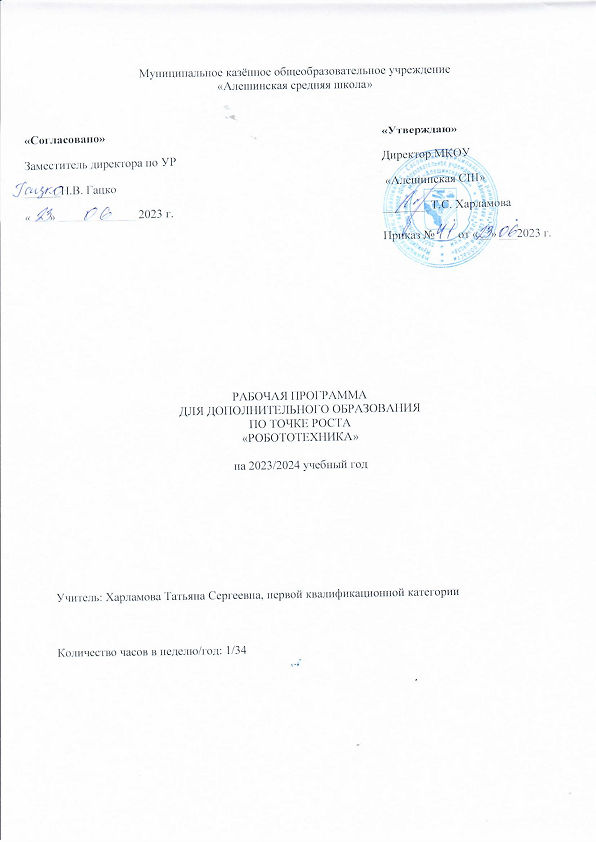 